Please answer the following questions in thorough, complete sentences.   Submit your document onto turnitin.com by Thursday, March 16 at 10:00pm.***As a mandatory reporter, Mr. Bradley MUST report certain things to the appropriate people.  Please be careful about what you write!What are your career goals?What are your educational goals after high school?How do you plan to get to where you want to be 5-10 years from now?What are you are most proud of?Three adjectives others might use to describe you are...What do you enjoy doing in your free time?What extracurricular activities are you involved in at NPHS?  Be specific!Do you have a job?  If so, what / where?What is your favorite thing about school?10) What is your least favorite thing about school?11) What is your favorite academic subject?  Why?12) I learn the most when the teacher…13) My definition of the American Political System is... (Give it a try, there is no       wrong answer!)14) Is there anything else you want me to know that will make our working   relationship smoother and why is that important to you?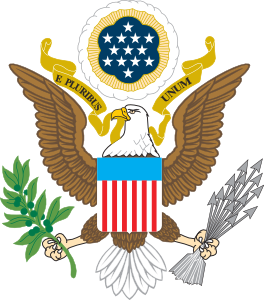 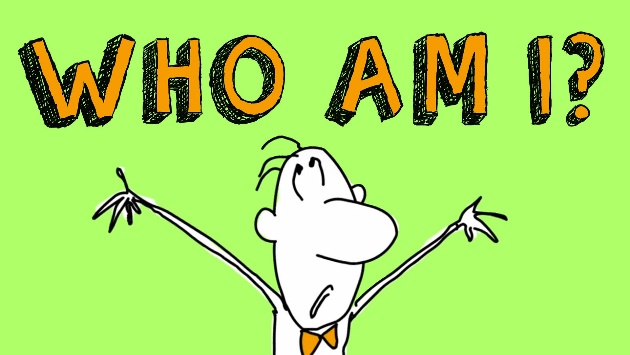 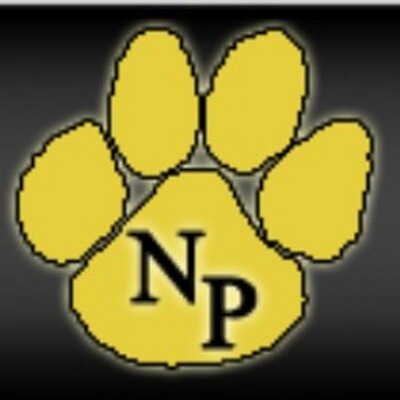 